В соответствии с приказом Минэкономразвития России от 20.04.2016 № 264 «Об утверждении порядка представления сведений об утвержденных перечнях государственного имущества и муниципального имущества, указанных в части 4 статьи 18 Федерального закона "О развитии малого и среднего предпринимательства в Российской Федерации", а также об изменениях, внесенных в такие перечни, в акционерное общество "Федеральная Корпорация по развитию малого и среднего предпринимательства" формы представления и состава таких сведений» администрация Байгуловского сельского поселения  Козловского района   Чувашской Республики п о с т а н о в л я е т:Утвердить Перечень муниципального имущества Байгуловского сельского поселения Козловского района Чувашской Республики, предназначенного для передачи во владение и (или) в пользование субъектам малого и среднего предпринимательства» согласно приложению 1 к настоящему постановлению.Настоящее постановление подлежит размещению на официальном сайте Байгуловского сельского поселения Козловского района Чувашской Республики в информационно-телекоммуникационной сети «Интернет» и опубликованию в периодическом печатном издании «Козловский вестник». Контроль за исполнением данного постановления оставляю за собой.Глава Байгуловскогосельского поселенияКозловского района                                                                                             В.А. ХлебниковЧАваш РеспубликиКуславкка районЕКУСНАР ЯЛ ПОСЕЛЕНИЙĚНАдминистрацийЕЙЫШĂН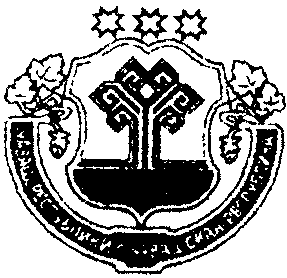 Чувашская республикаКозловский районАДМИНИСТРАЦИЯ БАЙГУЛОВСКОГО СЕЛЬСКОГО ПОСЕЛЕНИЯ ПОСТАНОВЛЕНИЕЧувашская республикаКозловский районАДМИНИСТРАЦИЯ БАЙГУЛОВСКОГО СЕЛЬСКОГО ПОСЕЛЕНИЯ ПОСТАНОВЛЕНИЕЧувашская республикаКозловский районАДМИНИСТРАЦИЯ БАЙГУЛОВСКОГО СЕЛЬСКОГО ПОСЕЛЕНИЯ ПОСТАНОВЛЕНИЕ«08» ноября 2019 г   № 44«08» ноября 2019 г   № 44«08» ноября 2019 г   № 44«08» ноября 2019 г  № 44             Куснар яле             Куснар яле             Куснар яле           с. БайгуловоОб утверждении Перечня муниципального имущества Байгуловского сельского поселения Козловского района Чувашской Республики, предназначенного для передачи во владение и (или) в пользование субъектам малого и среднего предпринимательства